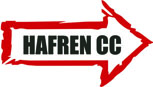 Promoted for and on behalf of Cycling Time Trials under their rules & regulations______________________________________________________Wednesday 6th June 7.00pmFriction Hydraulics Series Round 7HQ: Berriew Community Centre SY21 8PD (B4385)	 Timekeepers:	 		Mr Dave York Mid Shropshire Wheelers				Mr Tony Brooks Hafren CCEvent Secretary:Chris Taylor, 4 Rhodfar Castell, Montgomery, Powys SY15 6ES. COURSE D25/24rStart in lay-by on A483 south west of Welshpool(near Lazy Leek café),proceed north-east 3.15miles to Chirbury RAB ,take 2nd exit to Station RAB,take 2nd exit to Buttington RAB ,take 2nd exit to Four Crosses RAB, encircle and retrace, to Buttington RAB take 2nd exit, Station RAB take 1st exit, Chirbury RAB 2nd exit.Finish at grid opposite Northwood Motor Company  In the interests of safety Cycling Time Trials and the event promoters strongly advise you to wear a Hard Shell Helmet that meets internationally accepted safety standards. In accordance with Regulation 15 all Junior riders MUST wear such helmets.It is also recommended that a working rear light, either flashing or constant is fitted to the machine in a position visible to other road users and is active whilst the machine is in use.Riders please be aware:No U-Turns in the vicinity of the start area please